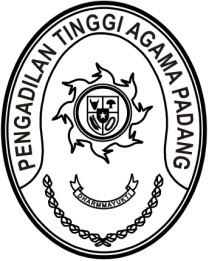 Nomor     	: W3-A/1093/HM.00/IV/2023	04 April 2023                Lampiran	: 1 berkasPerihal	:	Permohonan Penukaran Uang Baru  Yth. Kepala Cabang Bank BRI Cabang Padang	Jl. Bagindo Aziz Chan nomor 30PadangAssalamu’alaikum Warahmatullahi WabarakatuhDengan hormat, 	Sehubungan dengan akan dilaksanakan nya Hari Raya Idul Fitri 1444H, kami mohon untuk menukar uang baru denga rincian sebagai berikut :  Pecahan 1.000 x 10 ikat = Rp. 1.000.000,-Pecahan 2.000 x 38 ikat = Rp. 7.600.000,-Pecahan 5.000 x 41 ikat = Rp. 20.500.000,-Pecahan 10.000x20 ikat = Rp. 20.000.000,-Pecahan 20.000x16 ikat = Rp. 32.000.000,-Pecahan 50.000x 4 ikat = Rp. 20.000.000,-Pecahan 100.000x2ikat = Rp. 20.000.000,-				   Rp.121.100.000,-Demikian surat permohonan ini kami sampaikan, atas perhatian dan kerjasamanya diucapkan terima kasih. Wassalam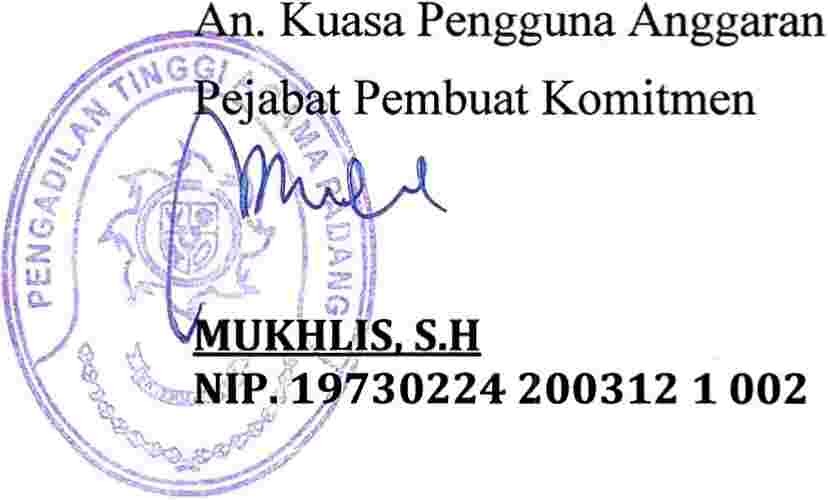 